 		KAUNO MIESTO MOKYKLŲ ŽAIDYNĖS 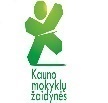 		MERGAIČIŲ FUTBOLO 5X5 FINALAI2019 m. lapkričio 20 d. (trečiadienį) 12 val. , Bernardo Brazdžionio mokykla, Partizanų g. 221. Bernardo Brazdžionio mokykla2. Jėzuitų gimnazija3. Dainavos progimnazija4. S.Daukanto progimnazijaVaržybų teisėja Jurgita Juškienė tel.(8 694 74728)